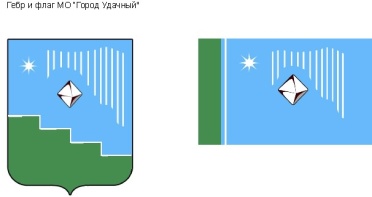 Российская Федерация (Россия)Республика Саха (Якутия)Муниципальное образование «Город Удачный»Городской Совет депутатовV созыв  XVIII СЕССИЯ РЕШЕНИЕ 19 июня 2024 г.                                                                                                                   №18-4О признании утратившим силу решения городского Совета депутатов МО «Город Удачный» от 24 марта 2021 года №32-9 «Об утверждении порядка учета предложений и участия граждан в обсуждении проекта устава, проекта муниципального правового акта о внесении изменений и дополнений в устав муниципального образования «Город Удачный» Мирнинского района Республики Саха (Якутия)»Учитывая нормы статьи 17 Положения о порядке организации и проведения публичных слушаний, общественных обсуждений в муниципальном образовании «Город Удачный» Мирнинского района Республики Саха (Якутия), утвержденного решением городского Совета депутатов МО «Город Удачный» от 26 апреля 2023 г. №7-6, регламентирующие порядок учета предложений и участия граждан в обсуждении проекта устава, проекта муниципального правового акта о внесении изменений и дополнений в устав муниципального образования, и во избежание противоречий между двумя правовыми актами представительного органа поселения, регулирующих одни и те же правовые отношения,  городской Совет депутатов МО «Город Удачный» решил:1. Признать утратившим силу решение городского Совета депутатов МО «Город Удачный» от 24 марта 2021 года №32-9 «Об утверждении порядка учета предложений и участия граждан в обсуждении проекта устава, проекта муниципального правового акта о внесении изменений и дополнений в устав муниципального образования «Город Удачный» Мирнинского района Республики Саха (Якутия)».2. Опубликовать настоящее решение в порядке, установленном Уставом МО «Город Удачный».3. Настоящее решение вступает в силу со дня его официального опубликования (обнародования).4. Контроль исполнения настоящего решения возложить на комиссию по законодательству, правам граждан, местному самоуправлению (Ершов Ю.И.). Глава города_____________ А.В. Приходько20 июня 2024 г. дата подписанияПредседательгородского Совета депутатов_____________В.В. Файзулин